С 14 по 15 октября 2019 года инспектором контрольно-счетного отдела дано заключение на постановление администрации муниципального образования «Кватчинское» «Об утверждении отчета об исполнении бюджета муниципального образования «Кватчинское» за 9 месяцев 2019 года».  Заключение  на     постановление администрации муниципального образования «Кватчинское» от 14.10.2019г. № 34 «Об утверждении отчета об исполнении  бюджета муниципального образования «Кватчинское» за 9 месяцев 2019 года»  проводится  в соответствии с  Бюджетным кодексом Российской Федерации, положениями Федерального закона от 07.02.2011г.  № 6-ФЗ «Об общих принципах организации и деятельности контрольно-счетных органов субъектов Российской Федерации и муниципальных образований» (в ред. изменений),  Федерального закона от 6 октября 2003г. № 131-ФЗ «Об общих принципах организации местного самоуправления в Российской Федерации» (в ред. изменений), Положением «О бюджетном процессе в муниципальном образовании «Кватчинское», утвержденного Решением Совета депутатов муниципального образования «Кватчинское» от 22.09.2008г. № 5.5 (в ред. изменений), Уставом муниципального образования «Кватчинское», Соглашением о передаче контрольно-счётному отделу муниципального образования «Можгинский район» полномочий контрольно-счётного органа муниципального образования «Кватчинское» по осуществлению внешнего муниципального финансового контроля, утвержденного решением Совета депутатов муниципального образования «Кватчинское» от 14.12.2018г. № 16.2,  Положением  о контрольно - счетном отделе муниципального образования «Можгинский район», утвержденным Решением Совета депутатов муниципального образования «Можгинский район» от 24.11.2011г.  № 37.6 (в ред. изменений), п. 2.4 плана работы контрольно-счётного отдела муниципального образования «Можгинский район» (далее – контрольно-счётный отдел) на 2019 год, утвержденного решением Совета депутатов муниципального образования «Можгинский район» от 12.12.2018г. № 22.12.Целью  экспертно - аналитического мероприятия является:  реализация закрепленных за контрольно-счетным отделом полномочий, регулярное информирование сельского Совета депутатов и главы сельского поселения  о ходе исполнения бюджета муниципального образования «Кватчинское».Предметом экспертно-аналитического мероприятия явились: постановление администрации муниципального образования «Кватчинское» (далее - администрация сельского поселения)  от 14.10.2019г. № 42 «Об утверждении отчета об исполнении  бюджета муниципального образования «Кватчинское» за 9 месяцев 2019 года» (далее - Постановление № 42), Отчет ф. 0503117,  муниципальные правовые акты, материалы и документы финансово-экономических обоснований указанного постановления в части, касающейся доходных и расходных обязательств муниципального образования «Кватчинское», иные распорядительные документы.Объекты экспертно-аналитического мероприятия:  администрация сельского поселения,  Управление финансов Администрации муниципального образования «Можгинский район» (далее – Управление финансов). Бюджет муниципального образования «Кватчинское» за 9 месяцев 2019 года исполнялся в соответствии с требованиями и нормами действующего бюджетного законодательства и  муниципальными правовыми актами. Согласно данных отчета ф. 0503117 об исполнении бюджета сельского поселения  доходы поступили  в сумме 1 755,1 тыс. руб., что составляет   72,4% от плановых и 64,2% от уточненных бюджетных назначений, в том числе налоговые и неналоговые  доходы поступили в сумме 958,2 тыс. руб., что составляет 60% от плановых бюджетных назначений, т.е. не достигли 75% уровня.   За 9 месяцев 2019 года в структуре налоговых и неналоговых  доходов 75% уровень от плановых бюджетных назначений не достигнут ни по одному  доходному источнику, процент исполнения составляет от 35,3% (налог на имущество физических лиц) до 46,4% (земельный налог), за   исключением НДФЛ – 76,1%. По запланированному доходному источнику «Прочие поступления от денежных взысканий (штрафов) и иных сумм в  возмещение ущерба, зачисляемые в бюджеты сельских поселений» за 9 месяцев  доходы не поступали. Поступили незапланированные прочие доходы от оказания платных услуг и компенсации затрат государства (прочие доходы от компенсации затрат бюджетов сельских поселений) в сумме  11,1 тыс. руб. По четырем доходным источникам доходы  в 2019 году  выше  аналогичного периода 2018 года, по одному – ниже. Безвозмездные поступления  при плане –  829,2 тыс. руб., уточненном плане – 1 137,2 тыс. руб., поступили в сумме  796,9 тыс. руб., что составляет 96,1%  от плановых и 70,1% от уточненных бюджетных  назначений.  Удельный вес в общем объеме доходов составил  45,4%. Поступления  выше  аналогичного периода 2018 года на сумму 63,1 тыс. руб.Налоговая недоимка по налогам, сборам и иным обязательным платежам по состоянию на 01.10.2019г. в сравнении с аналогичным периодом прошлого года (153,1 тыс. руб.) увеличилась на 2,4 тыс. руб. и  составила в размере 155,5 тыс. руб.За 9 месяцев 2019г. расходы составили в сумме 1 611,3 тыс. руб. или 66,4% от плановых  и 59% от уточненных бюджетных ассигнований, т.е. не достигли 75% уровень. В структуре расходов бюджета по двум разделам «Культура и кинематография» (100%) и «Физическая культура и спорт» исполнение превысило 75% уровень, по остальным разделам сложился низкий процент исполнения от 30,9% («Национальная безопасность и  правоохранительная  деятельность») до 73,2% («Национальная оборона»), т.е. 75% уровень исполнения от уточненных бюджетных ассигнований не достигнут. В сравнении с аналогичным периодом прошлого года,  по шести расходным источникам из восьми наблюдается увеличение расходов, по двум  - сокращение.Бюджет муниципального образования «Кватчинское» за 9 месяцев 2019г. исполнен с профицитом  в размере  143,8 тыс. руб., что соответствует Отчету ф. 0503117. Дебиторская задолженность по состоянию на 01.10.2019г. отсутствует,  на 01.01.2019г. составляла 82 148,65 руб. Кредиторская задолженность на начало года отсутствовала,  по состоянию на 01.10.2019г.  составила в сумме 4 132,5 руб. Просроченной дебиторской и кредиторской задолженности по состоянию на 01.10.2019г. не установлено Проведенное экспертно-аналитическое мероприятие по  отчету об исполнении бюджета муниципального образования «Кватчинское»  за 9 месяцев 2019г. предоставляет основания для независимого мнения о его  достоверности. Документы, подтверждающие изменение доходной базы и расходных обязательств, представлены в полном объеме.Замечания финансово-экономического характера отсутствуют.Контрольно-счетным отделом   предложен ряд мероприятий  в целях обеспечения полноты учета налогоплательщиков и увеличения доходной базы бюджета сельского поселения.Представление по результатам экспертно-аналитического мероприятия не направлялось.исп.  инспектор  КСО Е.В. Трефилова    16.10.2019г.КОНТРОЛЬНО-СЧЕТНЫЙ ОТДЕЛ
МУНИЦИПАЛЬНОГО ОБРАЗОВАНИЯ «МОЖГИНСКИЙ РАЙОН»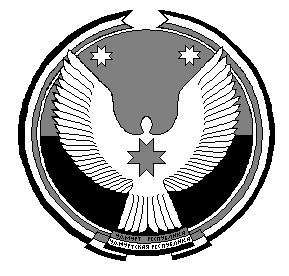 «МОЖГА  ЁРОС» МУНИЦИПАЛ  КЫЛДЫТЭЛЭН ЭСКЕРОНЪЯ НО ЛЫДЪЯНЪЯ  ЁЗЭТЭЗ